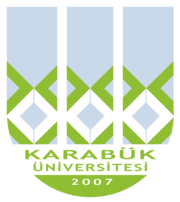 KBUZEMKarabük ÜniversitesiUzaktan Eğitim Uygulama ve Araştırma MerkeziKonu Başlıkları1. İmla KurallarıBazı Ek ve Sözcüklerin YazılışıBağlaç Olan da, de’nin YazılışıBağlaç Olan ki’nin YazılışıKarşılaştırma Bağlaçlarının Yazılışı  Soru Eki mı, mi, mu, mü’nün Yazılışıile’nin Ek Olarak Yazılışıiken’in YazılışıEk Fiilin YazılışıMastar Eklerinin YazılışıPekiştirmeli Sözlerin Yazılışı 2. Sayıların Yazılışı Temel KavramlarBu bölümde;      imla kurallarının ne olduğu,     bir yazıda doğabilecek yazım yanlışlarının neler olduğu, yazım yanlışlarının nasıl giderilmesi gerektiği konularına değinilecektir.Yazım KurallarıYazıda doğabilecek karışıklıkların önüne geçmek, yanlış okumayı önlemek, okumayı ve anlamayı kolaylaştırmak, herkesin aynı şekilde yazıp okumasını sağlamak için belirlenmiş olan kurallara imlâ (yazım) kuralları denir.Dilimizi güzel kullanmak, söylemek istediklerimizi iyi anlatabilmek için bu kuralları bilmemiz gerekmektedir. Konuşulduğu gibi yazma, teknolojinin yazıyı etkilemesi her dilde görülebilen bir eğilimdir. Ancak bu eğilimin doğru olduğu düşünülmemelidir. İnsanın kendi dili, onun dünyada sahip olduğu en mukaddes varlığıdır. Bu sebeple insanın kendi dilini sevmesi, ona şuurlu bir saygı duyması, milli bir borçtur. Dili sevmek, dile saygı duymak onun kanunlarına hürmet etmek, onun yapısına aykırı kullanışlara kapılmamak, onu içten ve dıştan gelecek yabancı tesirlerden ve zorlamalardan korumak gerekmektedir.Bazı Ek ve Sözcüklerin YazılışıBağlaç Olan da, de’nin Yazılışı  Bağlaç olan da / de ayrı yazılır ve kendisinden önceki kelimenin son ünlüsüne bağlı olarak büyük ünlü uyumuna uyar.Not 1: Ayrı yazılan da / de hiçbir zaman ta / te biçiminde yazılmaz: Doğru: Gidip de gelmemek var, gelip de görmemek var.Yanlış: Gidip te gelmemek var, gelip te görmemek var.Not 2: Ya sözüyle birlikte kullanılan da ayrı yazılır: -ya daNot 3: Da / de bağlacını kendisinden önceki kelimeden kesme ile ayırmak yanlıştır: Doğru: Ayşe de geldi.Yanlış: Ayşe’de geldi. Doğru: Kitabın kapağına da dikkat et Yanlış: Kitabın kapağına’da dikkat et.Not 4: Bulunma hal eki olan -da, -de, -ta, -te ile bağlaç olan da, de’nin yazımı karıştırılmaktadır. Ancak, bulunma hal eki adı üstünde ektir ve ekler mutlaka kendisinden önceki kelimeye bitişik yazılır.Bağlaç Olan ki’nin Yazılışı Bağlaç olan ki ayrı yazılır: bilmem kidemek kikaldı ki Türk dili, dillerin en zenginlerindendir; yeter ki bu dil, şuurla işlensin. (Atatürk)Not 1: Birkaç örnekte ki bağlacı kalıplaşmış olduğu için bitişik yazılır. Bu örneklerden çünkü sözünde ek aynı zamanda küçük ünlü uyumuna uymuştur.ÇünküBelkiHâlbukiMademkiMeğerkiOysakiSankiNot 2: Şüphe ve pekiştirme göreviyle kullanılan ki sözü de ayrı yazılır: Ders bitti, zil çaldı mı ki? Seni öyle göreceğim geldi ki.Not 3:  Aitlik hal eki olan -ki ile bağlaç olan ki’nin yazımı karıştırmaktadır. Ancak aitlik hal eki isminden de anlaşılacağı üzere ektir ve mutlaka kendisinden önceki kelimeye bitişik yazılır.Böyle yorgun yorgun ders yapılmaz ki!Dizlerimdeki ağrı bir türlü geçmedi.Karşılaştırma bağlaçlarının Yazılışı (ne…ne, hem…hem, ya…ya, gerek…gerek(se), ister…ister(se), kâh…kâh, olsun…olsun, …)  Karşılaştırılan grupları veya unsurları, mukayese ilgisiyle bağlayan bağlaçlar olmakla birlikte cümlede değişik anlam ilgileri oluştururlar.Ne  beni üzsün ne kendini.Ne annesinde ne de kendi evindeydi.“Bağışla yenge; hem çağırılmadan hem de çok erken geldim, dedi.” (T. Buğra) Hem kel hem fodul.Ya o zaman yalan söyledi ya şimdi.Ya paran ya canın!Gerek fakir gerek zengin olsun kapımız herkese açık.Gerek spor gerekse derslerindeki başarısıyla ilerde çok başarılı olacağına inanıyorum.İster öldür ister güldür.İster sev istersen sevme bizimle gelmek zorundasın.Kayığımız dalgalarda kâh o yana kâh bu yana sallanıyor.Şoka giren adam kâh gülüyor kâh ağlıyordu.Yeni olsun, eski olsun bir araba almamız lazım.Küçük olsun büyük olsun herkes Umut’u çok severdi.Soru Eki mı, mi, mu, mü’nün YazılışıBu ek ayrı yazılır ve kendisinden önceki kelimenin son ünlüsüne bağlı olarak ünlü uyumlarına uyar: Kaldı mı? Sen de mi geldin? Olur mu? İnsanlık öldü mü?NOT 1: Soru ekinden sonra gelen ekler, bu eke bitişik olarak yazılır: Verecek misin? Okuyor muyuz?Çocuk muyum? Gelecek miydi? Güler misin, ağlar mısın?NOT 2: Birleşik fiillerde mi soru eki iki kelimenin arasına da gelebilir: Vaz mı geçtin?NOT 3: Bu ek sorudan başka görevlerde kullanıldığında da ayrı yazılır: Güzel mi güzel! Yağmur yağdı mı dışarı çıkamayız.ile’nin Ek Olarak Yazılışıiken’in Yazılışı   Ek Fiilin YazılışıEk fiilin çekimli biçimleri (idi, imiş, ise) ayrı yazılabildiği gibi bitişik olarak da yazılabilir.NOT 1: Ünsüzle biten kelimelere bitişik olarak yazıldığında i ünlüsü düşer, ayrıca büyük ünlü uyumuna uyar: yorgun-du (yorgun idi)güzel-miş (güzel imiş)gelir-se (gelir ise) NOT 2: Ünlüyle biten kelimelere bitişik olarak yazıldığında araya y ünsüzü girer ve başındaki i ünlüsü düşer, ayrıca büyük ünlü uyumuna uyar: sonuncu-y-du (sonuncu idi)yabancı-y-mış (yabancı imiş)ne-y-se (ne ise)Mastar Eklerinin Yazılışı -ma, -me mastarlarıyla biten sözcüklerden sonra, -a,  -e, -ı, -i eklerinden biri geldiğinde araya y ünsüzü girer.çalışma-y-adarılma-y-ıkalaylama-y-aokuma-y-agörme-y-igülme-y-isevme-y-esilme-y-iPekiştirmeli Sözlerin Yazılışı Sıfat veya zarf görevindeki pekiştirmeli sözler bitişik yazılır: apaçık apak büsbütün çepeçevre çırılçıplakdümdüzdüpedüzgömgökgüpegündüzkapkarakupkurumasmavimosmorparamparçasapasağlamsapsarısırılsıklamyemyeşil Örnek: Soğuktan yanakları kıpkırmızı olmuştu.Örnek: Yağmurda sırılsıklam olduk.Sayıların Yazılışı 1. Sayılar harflerle de yazılabilir: Bin yıldan beriOn dört günHaftanın beşinci günüÜç ayda birYüz soruİki hafta sonraÜçüncü sınıf Buna karşılık saat, para tutarı, ölçü, istatistik verilere ilişkin sayılarda rakam kullanılır: 17.30’da11.00’de1.500.000 lira25 kilogram150 kilometre15 metre kumaş1.250.000 kişi Saatler ve dakikalar metin içinde yazıyla da yazılabilir.Saat dokuzu beş geçeSaat yediye çeyrek kalaSaat sekizi on dakika üç saniye geçeMesela saat onda Dört veya daha çok basamaklı sayıların kolay okunabilmesi amacıyla içinde geçen bin, milyon, milyar ve trilyon sözleri harfle yazılabilir: 1 milyar 500 milyon kişiBin 255 kalem8 trilyon 412 milyar2. Birden fazla kelimeden oluşan sayılar ayrı yazılır:İki yüzÜç yüz altmış beşBin iki yüz elli bir3. Para ile ilgili işlemlerle senet, çek vb. ticari belgelerde geçen sayılar bitişik yazılır:650,35 (altıyüzelliTL,otuzbeşkr.)4. Yüzde ve binde işaretleri yazılırken sayılarla işaret arasında boşluk bırakılmaz:%25, ‰50 5. Adları sayılardan oluşan iskambil oyunları bitişik yazılır:AltmışaltıEllibirYirmibir 6. Romen rakamları tarihî olaylarda, yüzyıllarda, hükümdar adlarında, tarihlerde ayların yazılışında, kitap ve dergi ciltlerinde, kitapların asıl bölümlerinden önceki sayfaların numaralandırılmasında, maddelerin sıralandırılmasında kullanılır:II. Dünya SavaşıXX. yüzyılIII. SelimXIV. LouisII. WilhelmV. KarlVIII. Edward1.XI.19287. Dört veya daha çok basamaklı sayılar sondan sayılmak üzere üçlü gruplara ayrılarak yazılır ve aralarına nokta konur: 4.567326.19749.750.81228.434.250.310.500 8. Sayılarda kesirler virgülle ayrılır:15,2 (15 tam, onda 2)5,26 (5 tam, yüzde 26) 9. Sıra sayıları yazıyla ve rakamla gösterilebilir. Rakamla gösterilmesi durumunda ya rakamdan sonra bir nokta konur ya da rakamdan sonra kesme işareti konularak derece gösteren ek yazılır:15. (15’inci)56. (56’ncı)XX. (XX’nci)NOT 1: Sıra sayıları ekle gösterildiklerinde rakamdan sonra sadece kesme işareti ve ek yazılır, ayrıca nokta konmaz: 8.’inci değil 8’inci, 2.’nci değil 2’nci vb.10. Üleştirme sayıları rakamla değil yazıyla belirtilir:2’şer değil ikişer, 9’ar değil dokuzar, 100’er değil yüzer vb.11. Bayağı kesirlere getirilecek ekler alttaki sayı esas alınarak yazılır: 4/8’i (dört bölü sekizi), 1/2’si (bir bölü ikisi) 12. Bir zorunluluk olmadıkça cümle rakamla başlamaz.KaynakçaEditör Ceyhun Vedat Uygur, Üniversiteler İçin Türk Dili Yazılı ve Sözlü Anlatım, Kriter Yayınevi, İstanbul, 2007.Murat Durmuş, Üniversiteler İçin Türk Dili El Kitabı, Grafiker Yayınları, Ankara 2009.Yazım Kılavuzu, TDK Yayınları,  Ankara, 2008.http://www.tdk.gov.trile, ayrı olarak yazılabildiği gibi kelimelere eklenerek de yazılabilir.Evle okul arasında mekik dokuyor.Edebiyatımızda en çok eser verilen türler şiir ile romandır.NOT 1: ile, ünsüzle biten kelimelere bitişik olarak yazıldığında i ünlüsü düşer ve büyük ünlü uyumuna uyar: bulut-la (bulut ile)çiçek-le (çiçek ile)kuş-la (kuş ile) NOT 1: ile, ünlüyle biten kelimelere bitişik olarak yazıldığında başındaki i ünlüsü düşer ve araya y ünsüzü girer: arkadaşı-y-la (arkadaşı ile)çevre-y-le (çevre ile), sürü-y-le (sürü ile), yapı-y-la (yapı ile)Ek-fiilin zarf-fiil eki almış biçimi olan iken ayrı yazılabildiği gibi kelimelere eklenerek de yazılabilir. Eklenerek yazıldığında baştaki i düşer.Araba kullanırken telefonla konuşmak çok tehlikeli.Ben okulda iken uslu duracağınıza söz verin.NOT 1: Eklendiği kelimenin ünlüleri kalın olsa da -ken zarf-fiil ekinin ünlüsü ince kalır: başlayacak-ken (başlayacak iken)çalışıyor-ken (çalışıyor iken)durgun-ken (durgun iken)okur-ken (okur iken)olgun-ken (olgun iken)uyur-ken (uyur iken)yazar-ken (yazar iken)geliyor-ken (geliyor iken)gülmüş-ken (gülmüş iken)öğretmen-ken (öğretmen iken)NOT 2: iken, ünlüyle biten kelimelere bitişik olarak yazıldığında araya y ünsüzü girer ve başındaki i ünlüsü düşer: evde-y-ken (evde iken)okulda-y-ken (okulda iken)okumakta-y-ken (okumakta iken)yolda-y-ken (yolda iken)